科技部土壤液化與地層下陷防治技術研討會暨產學論壇與媒合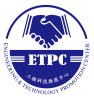 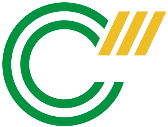 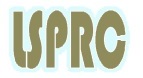 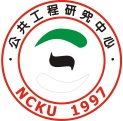 活動說明：因應科技政策之營造幸福安心環境，以及推動國土保育科技發展，科技部工程中心將近期內大眾所關注的土壤液化、地層下陷問題，以跨界論壇交流方式提出探討，並推廣11件科技部相關研究計畫成果，研發團隊背景來自土木、營建、水利、河海、應用地質及生物環境等工程領域，內容豐富精采，歡迎想要應用新科技降低災損問題的高階人士預約報名媒合會，我們將安排產學一對一洽商，工程中心期許與您攜手共創安全安心的環境。二、舉辦日期：105年5月27日(週五) 13:20~17:00三、舉辦地點：國立成功大學光復校區國際會議廳B1F第二演講室（台南市大學路一號）四、主辦單位：科技部工程科技推展中心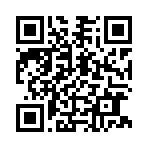 五、協辦單位：中華民國土木技師公會全國聯合會　　　　　　　經濟部水利署國立成功大學地層下陷防治服務團國立成功大學公共工程研究中心六、指導單位：科技部工程技術研究發展司七、報名時間：即日起至 105 年 5 月 25 日止。八、聯絡電話：06-2757575轉61201。九、服務信箱：em61206@email.ncku.edu.tw十、報名網址：http://goo.gl/forms/kC39aONnVL十一、議程：十二、土壤液化與地層下陷研發成果應用示意圖： 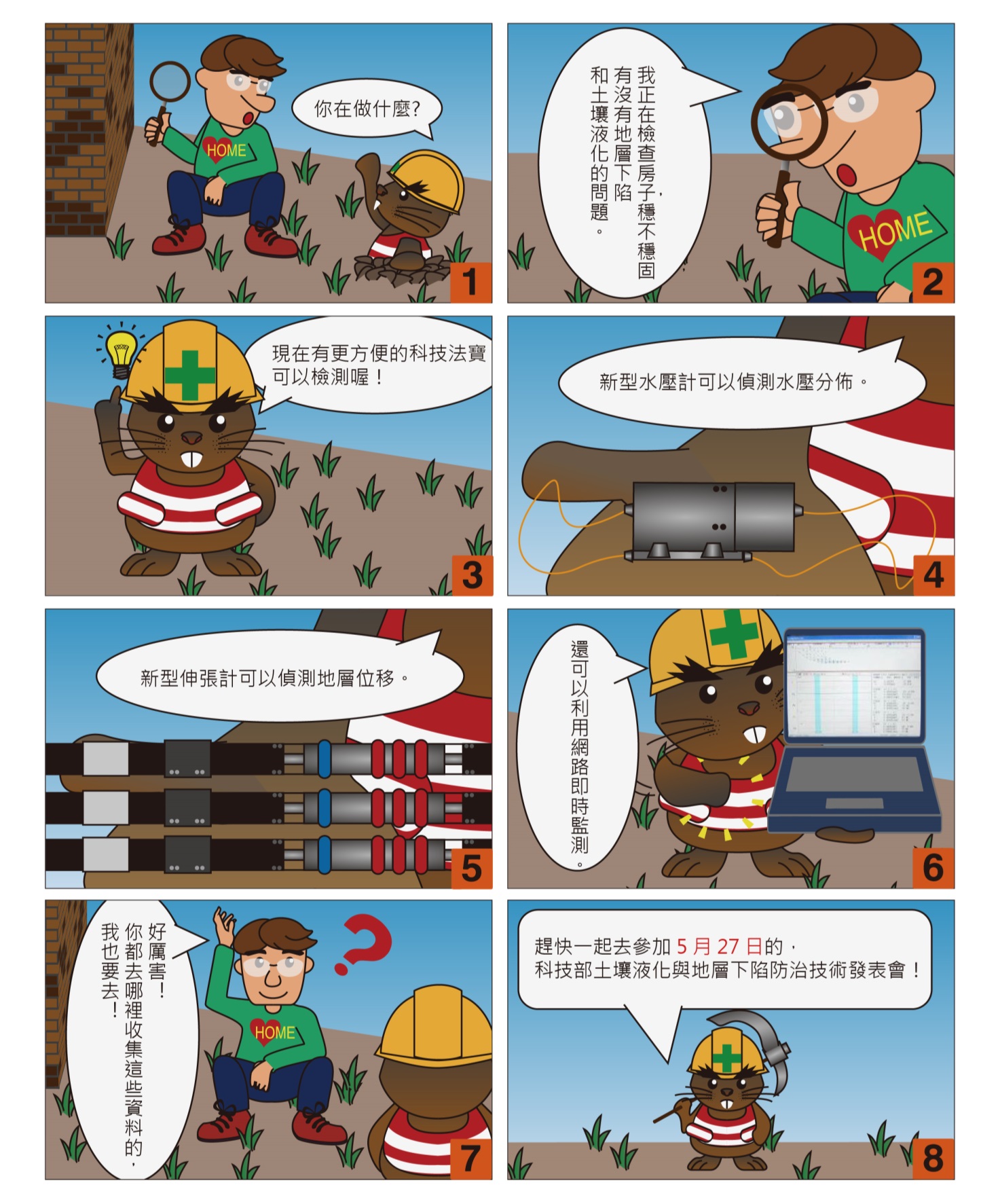 繪圖/方英九想要運用最前瞻最新的科技研發成果解決居住地的安全問題嗎？請踴躍報名5月27日「土壤液化與地層下陷防治技術研討會暨產學論壇與媒合」----歡迎對土木產業發展有興趣的您前來挖寶----更多消息請鎖定eTop科技部工程科技推展平台http://www.etop.org.tw/十三、「土壤液化與地層下陷防治技術計畫成果」發表場次：請參考技術適用範圍及專家手冊　　　　　　－歡迎預約報名產學一對一媒合，請於報名網址中勾選（可複選最多3個）十四、交通資訊：成功大學光復校區國際會議廳B1F第二演講室（台南市東區大學路一號）（一）自行開車（國道路線）南下：沿國道一號南下 → 下永康交流道右轉 → 沿中正北路、中正南路(南向)往台南市區直行 → 中華路左轉 → 沿中華東路前進 → 於小東路口右轉，直走即可抵達本校。
【自國道三號南下者，轉國道8號（西向），可接國道一號（南向）】北上：沿國道一號北上 → 下仁德交流道左轉 → 沿東門路(西向)往台南市區直走 → 遇林森路或長榮路右轉(北向)，即可抵達本校。
【自國道三號北上者，轉86號快速道路（西向），可接國道一號（北向）】（二）搭乘火車：於台南站下車後，自後站出口（大學路），大學路左側即為成大光復校區。（三）搭乘高鐵1. 抵達高鐵台南站後，可至高鐵台南站二樓轉乘通廊前往台鐵沙崙站搭乘，或搭乘計程車約30分鐘抵達成功大學。2. 轉乘台鐵沙崙線區間車前往台南火車站，約30分鐘一班車，24分鐘可到達台南火車站，出後站步行直走約8分鐘即可抵達光復校區校門口。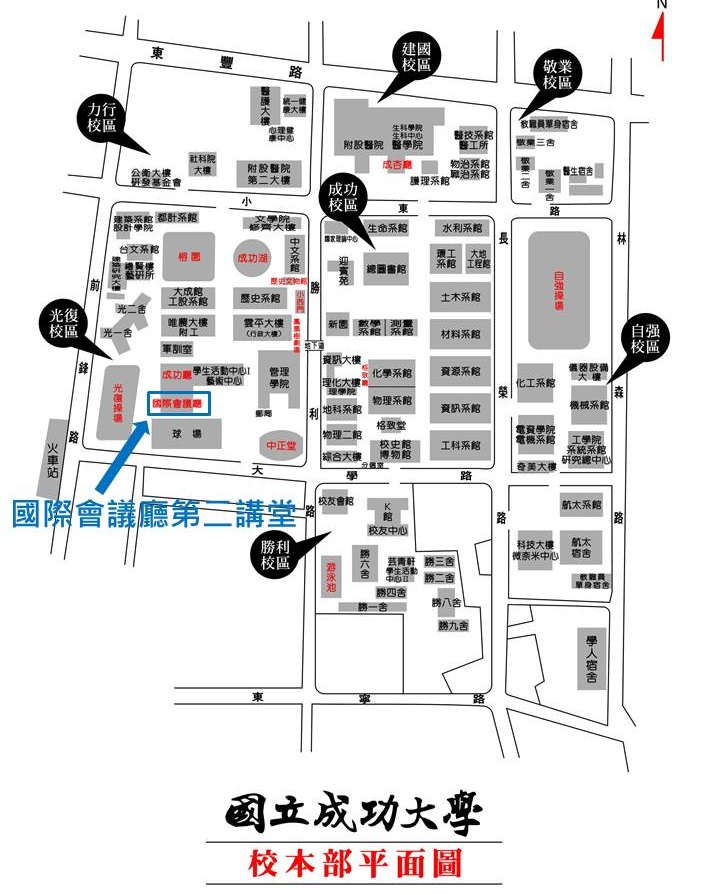 時間活動主題演講人13:20~13:30主席致詞鄭國順主任（科技部工程科技推展中心）13:30~13:45開創新希望的土木新格局陳錦芳理事（中華民國土木技師公會全國聯合會）13:45~14:40產官學研跨域論壇Q&A討論議題： 共創一個”有土斯有財、幸福不NG＂的安心環境論壇主持：李德河主任（成大公共工程研究中心）與談貴賓：何明錦所長（內政部建築研究所）洪偉嘉總經理（綠環工程技術顧問有限公司）14:40~15:00產官學研交流時間、海報、影音展示時間產官學研交流時間、海報、影音展示時間15:00~16:30口頭發表土壤液化、地層下陷研究計畫成果口頭發表土壤液化、地層下陷研究計畫成果16:30~17:00產學媒合會（一對一媒合）產學媒合會（一對一媒合）發表　　時段預約　序號計畫主持人單位技術名稱壁報展示影音展示實品展示15:00｜16:301-1李崇正中央大學土木工程學系位於可液化砂土層中離岸風機單樁基礎受震反應的離心模擬★★15:00｜16:301-2洪汶宜中央大學土木工程學系土壤液化及側向移動之離心振動台模擬★★15:00｜16:301-3倪勝火成功大學土木工程學系現場井下陣列土層液化監測資料之獲取與分析★15:00｜16:301-4盧之偉高雄第一科技大學營建工程系土壤液化數值分析模式★★★15:00｜16:302-1倪春發中央大學應用地質研究所高解析度地層下陷時空觀測資訊整合與含水層沈陷參數反推估★15:00｜16:302-2陳金諾屏東科技大學土壤與水工程國際碩士學位學程地文性淹排水模式★15:00｜16:302-3黃安斌交通大學土木工程學系FBG感測整合型地層位移與水壓分佈監測技術★★15:00｜16:302-4蔡東霖嘉義大學土木與水資源工程學系多含水層系統黏彈塑性地層下陷數值模式★15:00｜16:302-5羅偉誠成功大學水利及海洋工程學系探討屏東沿海地區地層下陷對海水入侵之影響★15:00｜16:302-6譚義績臺灣大學生物環境系統工程學系暨研究所地層下陷分析監測、防護管理與防治策略研擬★15:00｜16:302-7顧承宇臺灣海洋大學河海工程學系土壤液化與地層下陷之地工災害預測與展示系統開發★